Anti-racism eLearning course 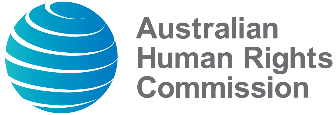 OverviewThe Australian Human Rights Commission has a range of eLearning courses available to organisations and businesses. These accessible and engaging courses provide participants with self-paced learning on human rights-related topics.The Anti-racism eLearning course aims to improve participants’ understanding of racism and its impacts as well as their ability to address racist behaviours in their daily life and in the workplace.This self-paced eLearning course takes 2-3 hours to complete.Key learning outcomes Increased understanding of racism as a concept and experienceIncreased understanding of race and racism in the Australian context Increased awareness of the impacts of racism Increased range of strategies and tools to address racism Increased skills for effective bystander action.What’s includedInvitation and registration services (if required)Certificates of completionThe course is hosted on the Australian Human Rights Commission’s Learning Management System (LMS). Cost$59 + GST per person. Minimum 10 people.Contact us to discuss your organisation’s training needs or to obtain a quote. 
Email training@humanrights.gov.au